Sted/dato:Signaturer: ………………………………….	……………………………………	…………………………………….           Student			        Praksisveileder		               FaglærerSignaturer:…………………………………………..	     …………………………………………..	                   ……………………………………….Student		        			Praksisveileder		         		   FaglærerBachelor i vernepleie  Vurderingsdokument for praksisveileder: VET2002 – HELSE, PLEIE OG OMSORG (uke 40-47)Bachelor i vernepleie  Vurderingsdokument for praksisveileder: VET2002 – HELSE, PLEIE OG OMSORG (uke 40-47)Student:                                                                             Studieår:Praksisveileder:Praksisveileder:Faglærer: Faglærer: Praksissted:Praksissted:Protokoll SluttvurderingInnstilling til bestått/ikke bestått - fylles ut av praksisveilederDato: _________________Totalt fravær: __________ timerBestått  Ikke bestått  Vedtak - fylles ut av NTNU representantObligatoriske arbeidskrav                                                                            Godkjent  Ikke godkjentPraksisperiode i sin helhet(Hvis «Ikke bestått» gis begrunnelse for vedtaket på eget ark)                                    Bestått ☐ Ikke bestått ☐Ønske om overføringssamtale                                                                                                               JaOppsummering/evt. kommentarer fra faglærer: Oppsummering/evt. kommentarer fra praksisveileder:Protokoll MidtvurderingDato:Fravær:Studenten har vist forventet studieprogresjon:                                    Ja☐                         Nei☐Dersom avkrysset «Nei» betyr at det er gitt varsel om fare for ikke bestått (eget skjema brukes)Oppsummering/fokusområder frem til sluttvurdering (fylles ut av praksisveileder):Oppsummering/fokusområder frem til sluttvurdering (fylles ut av faglærer):KUNNSKAP		KUNNSKAP		KUNNSKAP		Læringsutbytte 1:• Ha kunnskap om hvordan helsesvikt, sykdom og funksjonsnedsettelser påvirker fysiske, kognitive og sosiale funksjoner i et livsløpsperspektivStudentens progresjon utfra overnevnte læringsutbytte for praksisstudiene:Studentens kompetanse: (sett kryss)Studentens kompetanse: (sett kryss)Midtvurdering (kommentar/begrunnelse):Som forventet
Lavere enn forventetSluttvurdering (kommentar/begrunnelse):
Som forventetLavere enn forventetLæringsutbytte 2• Ha kunnskap om generell farmakologi og legemidlers virkninger og bivirkninger, samt kan oppdatere sin kunnskap om forsvarlig legemiddelhåndtering  Studentens progresjon utfra overnevnte læringsutbytte for praksisstudiene:Læringsutbytte 2• Ha kunnskap om generell farmakologi og legemidlers virkninger og bivirkninger, samt kan oppdatere sin kunnskap om forsvarlig legemiddelhåndtering  Studentens progresjon utfra overnevnte læringsutbytte for praksisstudiene:Læringsutbytte 2• Ha kunnskap om generell farmakologi og legemidlers virkninger og bivirkninger, samt kan oppdatere sin kunnskap om forsvarlig legemiddelhåndtering  Studentens progresjon utfra overnevnte læringsutbytte for praksisstudiene:Midtvurdering (kommentar/begrunnelse):Som forventetLavere enn forventetSluttvurdering (kommentar/begrunnelse):Som forventetLavere enn forventetLæringsutbytte 3• Kjenne til aktuelle pasientforløpStudentens progresjon utfra overnevnte læringsutbytte for praksisstudiene:Læringsutbytte 3• Kjenne til aktuelle pasientforløpStudentens progresjon utfra overnevnte læringsutbytte for praksisstudiene:Læringsutbytte 3• Kjenne til aktuelle pasientforløpStudentens progresjon utfra overnevnte læringsutbytte for praksisstudiene:Midtvurdering (kommentar/begrunnelse):Som forventetLavere enn forventetSluttvurdering (kommentar/begrunnelse):Som forventetLavere enn forventetFERDIGHETER	FERDIGHETER	FERDIGHETER	 Læringsutbytte 4• Anvende faglig kunnskap for å identifisere symptomer på sykdom og sette inn nødvendige behandlingstiltak, samt ved behov innhente bistand hos annet helsepersonell eller henvise videre for å sikre forsvarlig bistand til personer med behov for helsehjelpStudentens progresjon utfra overnevnte læringsutbytte for praksisstudiene:Studentens kompetanse: (sett kryss)Studentens kompetanse: (sett kryss)Midtvurdering (kommentar/begrunnelse):Som forventet 
Lavere enn forventetSluttvurdering (kommentar/begrunnelse):
Som forventetLavere enn forventetLæringsutbytte 5• Anvende faglig kunnskap om livreddende førstehjelpStudentens progresjon utfra overnevnte læringsutbytte for praksisstudiene:Læringsutbytte 5• Anvende faglig kunnskap om livreddende førstehjelpStudentens progresjon utfra overnevnte læringsutbytte for praksisstudiene:Læringsutbytte 5• Anvende faglig kunnskap om livreddende førstehjelpStudentens progresjon utfra overnevnte læringsutbytte for praksisstudiene:Midtvurdering (kommentar/begrunnelse):
Som forventet
Lavere enn forventetSluttvurdering (kommentar/begrunnelse):
Som forventet
Lavere enn forventetLæringsutbytte 6• Anvende kunnskap om generelle hygieniske tiltak og smittespredningStudentens progresjon utfra overnevnte læringsutbytte for praksisstudiene:Læringsutbytte 6• Anvende kunnskap om generelle hygieniske tiltak og smittespredningStudentens progresjon utfra overnevnte læringsutbytte for praksisstudiene:Læringsutbytte 6• Anvende kunnskap om generelle hygieniske tiltak og smittespredningStudentens progresjon utfra overnevnte læringsutbytte for praksisstudiene:Midtvurdering (kommentar/begrunnelse):
Som forventet
Lavere enn forventetSluttvurdering (kommentar/begrunnelse):
Som forventet
Lavere enn forventetLæringsutbytte 7• Utføre pleie og omsorg etter gjeldende prosedyrerStudentens progresjon utfra overnevnte læringsutbytte for praksisstudiene:Læringsutbytte 7• Utføre pleie og omsorg etter gjeldende prosedyrerStudentens progresjon utfra overnevnte læringsutbytte for praksisstudiene:Læringsutbytte 7• Utføre pleie og omsorg etter gjeldende prosedyrerStudentens progresjon utfra overnevnte læringsutbytte for praksisstudiene:Midtvurdering (kommentar/begrunnelse):
Som forventet
Lavere enn forventetSluttvurdering (kommentar/begrunnelse):
Som forventet
Lavere enn forventetLæringsutbytte 8• Observere og rapportere virkninger/bivirkninger av legemidlerStudentens progresjon utfra overnevnte læringsutbytte for praksisstudiene:Læringsutbytte 8• Observere og rapportere virkninger/bivirkninger av legemidlerStudentens progresjon utfra overnevnte læringsutbytte for praksisstudiene:Læringsutbytte 8• Observere og rapportere virkninger/bivirkninger av legemidlerStudentens progresjon utfra overnevnte læringsutbytte for praksisstudiene:Midtvurdering (kommentar/begrunnelse):
Som forventet
Lavere enn forventetSluttvurdering (kommentar/begrunnelse):
Som forventet
Lavere enn forventetGENERELL KOMPETANSE	GENERELL KOMPETANSE	GENERELL KOMPETANSE	 Læringsutbytte 9• Planlegge og gjennomføre daglig omsorg, grunnleggende pleieprosedyrer og legemiddelhåndtering etter gjeldende forskrifter på en omsorgsfull og faglig forsvarlig måteStudentens progresjon utfra overnevnte læringsutbytte for praksisstudiene:Studentens kompetanse: (sett kryss)Studentens kompetanse: (sett kryss)Midtvurdering (kommentar/begrunnelse):
Som forventet 
Lavere enn forventetSluttvurdering (kommentar/begrunnelse):
Som forventetLavere enn forventet Læringsutbytte 10• Planlegge, gjennomføre, dokumentere og evaluere forsvarlig helsehjelp i samarbeid med pasienter, brukere og andre profesjoner med utgangspunkt i respekten for den enkeltes verdighet og behovStudentens progresjon utfra overnevnte læringsutbytte for praksisstudiene: Læringsutbytte 10• Planlegge, gjennomføre, dokumentere og evaluere forsvarlig helsehjelp i samarbeid med pasienter, brukere og andre profesjoner med utgangspunkt i respekten for den enkeltes verdighet og behovStudentens progresjon utfra overnevnte læringsutbytte for praksisstudiene: Læringsutbytte 10• Planlegge, gjennomføre, dokumentere og evaluere forsvarlig helsehjelp i samarbeid med pasienter, brukere og andre profesjoner med utgangspunkt i respekten for den enkeltes verdighet og behovStudentens progresjon utfra overnevnte læringsutbytte for praksisstudiene:Midtvurdering (kommentar/begrunnelse):Som forventet 
Lavere enn forventetSluttvurdering (kommentar/begrunnelse):
Som forventetLavere enn forventetSkikkethetsvurdering Skikkethetsvurdering Skikkethetsvurdering av vernepleierstudenter skal foregå gjennom hele studiet og skal inngå i en helhetsvurdering av studentens forutsetninger for å kunne fungere i yrket. Studentene skal vurderes jamfør kriteriene i forskrift om skikkethetsvurdering i høyere utdanning § 4: a) studenten viser manglende vilje eller evne til omsorg, forståelse og respekt for elever, pasienter, klienter eller brukere. b) studenten viser manglende vilje eller evne til å samarbeide og til å etablere tillitsforhold og kommunisere med elever, pasienter, klienter, brukere, pårørende og samarbeidspartnere. c) studenten viser truende eller krenkende atferd i studiesituasjonen. d) studenten misbruker rusmidler eller tilegner seg medikamenter på ulovlig vis. e) studenten har problemer av en slik art at han/hun fungerer svært dårlig i forhold til sine omgivelser. f) studenten viser for liten grad av selvinnsikt i forbindelse med oppgaver i studiet og kommende yrkesrolle. g) studenten viser uaktsomhet og uansvarlighet som kan medføre risiko for skade av elever, pasienter, klienter eller brukere. h) studenten viser manglende vilje eller evne til å endre uakseptabel adferd i samsvar med veiledning. Skikkethetsvurdering av vernepleierstudenter skal foregå gjennom hele studiet og skal inngå i en helhetsvurdering av studentens forutsetninger for å kunne fungere i yrket. Studentene skal vurderes jamfør kriteriene i forskrift om skikkethetsvurdering i høyere utdanning § 4: a) studenten viser manglende vilje eller evne til omsorg, forståelse og respekt for elever, pasienter, klienter eller brukere. b) studenten viser manglende vilje eller evne til å samarbeide og til å etablere tillitsforhold og kommunisere med elever, pasienter, klienter, brukere, pårørende og samarbeidspartnere. c) studenten viser truende eller krenkende atferd i studiesituasjonen. d) studenten misbruker rusmidler eller tilegner seg medikamenter på ulovlig vis. e) studenten har problemer av en slik art at han/hun fungerer svært dårlig i forhold til sine omgivelser. f) studenten viser for liten grad av selvinnsikt i forbindelse med oppgaver i studiet og kommende yrkesrolle. g) studenten viser uaktsomhet og uansvarlighet som kan medføre risiko for skade av elever, pasienter, klienter eller brukere. h) studenten viser manglende vilje eller evne til å endre uakseptabel adferd i samsvar med veiledning. Det er foretatt en løpende skikkethetsvurdering av studenten Signatur praksisveileder: Det er foretatt en løpende skikkethetsvurdering av studenten Dersom det oppstår tvil om skikkethet, skal det sendes en melding om dette til Studieprogramleder Kristin EspelandFor mer informasjon om skikkethet og hvordan sende melding se:https://innsida.ntnu.no/wiki/-/wiki/Norsk/skikkethetsvurdering Dersom det oppstår tvil om skikkethet, skal det sendes en melding om dette til Studieprogramleder Kristin EspelandFor mer informasjon om skikkethet og hvordan sende melding se:https://innsida.ntnu.no/wiki/-/wiki/Norsk/skikkethetsvurdering 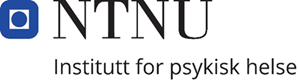 